Ombygning af Hillerød StationBilag 1 OversigtskortOversigtskort der viser projektområdet (blå) og de 6 midlertidige arbejdspladsarealer inden for og uden for selve projektområdet (rød). Kort fra Danmarks Miljøportal.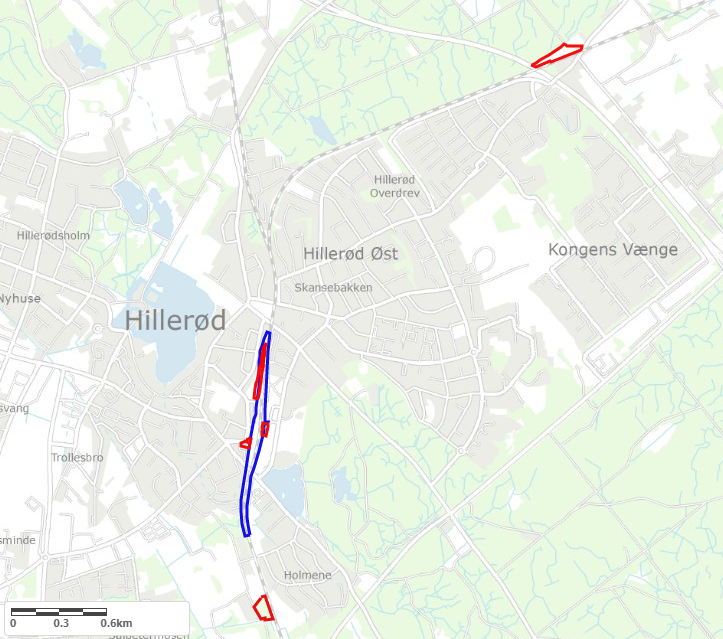 